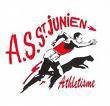 SAMEDI 30 MARS 2024		 1ER TRIATHLON BE A MASTERS		 BEAUBLANC		14H00SAMEDI 6 AVRIL 2024		2EME TRIATHLON BE A MASTERS	SAINT JUNIEN		14H00SAMEDI 27 AVRIL 2024		DEPARTEMENTAUX BE A MASTERS	SAINT JUNIEN		14H00SAMEDI  4 MAI 2024		EQUIP’ATHLE  B/M F. ET G.		BEAUBLANCDIMANCHE 12 MAI 2024	INTERCLUBS				COGNACSAMEDI 25 MAI 2024		FINALES REG. EQUIP’ATHLE		NIORTSAMEDI 1ER JUIN 2024		MEETING LA				BEAUBLANCSAMEDI 8 JUIN 2024		PRE-REGIONAUX MINIMES		SAINTESSAMEDI 15 JUIN 2024		3EME TRIATHLON BE A MASTERS	BEAUBLANC		14H00DIMANCHE 16 JUIN 2024	PRE-REGIONAUX CJES			NIORTSAMEDI 22 JUIN 2024		CHAMPIONNATS LANA MINIMES	SAINT JUNIENSAMEDI 29 JUIN 2024		POINTES D’OR B			DAXMERCREDI 3 JUILLET 2024	MEETING CDA 87			BEAUBLANCSAMEDI 6 JUILLET 2024		REGIONAUX CJES			LIMOGESCHAMPIONNATS DE FRANCE28/29/30 JUIN 2024		CHAMPIONNATS DE FRANCE  ELITE	ANGERS6/7 JUILLET 2024		FINALE DES POINTES D’OR		REDON6/7 JUILLET 2024		CHAMP . DE FRANCE NATIONAUX	TOULON14 JUILLET 2024		COUPE DE FRANCE LIGUE MINIMES	DIJON19/20/21 JUILLET 2024		CHAMPIONNATS DE FRANCE C/J/E	ALBI